Broth with noodles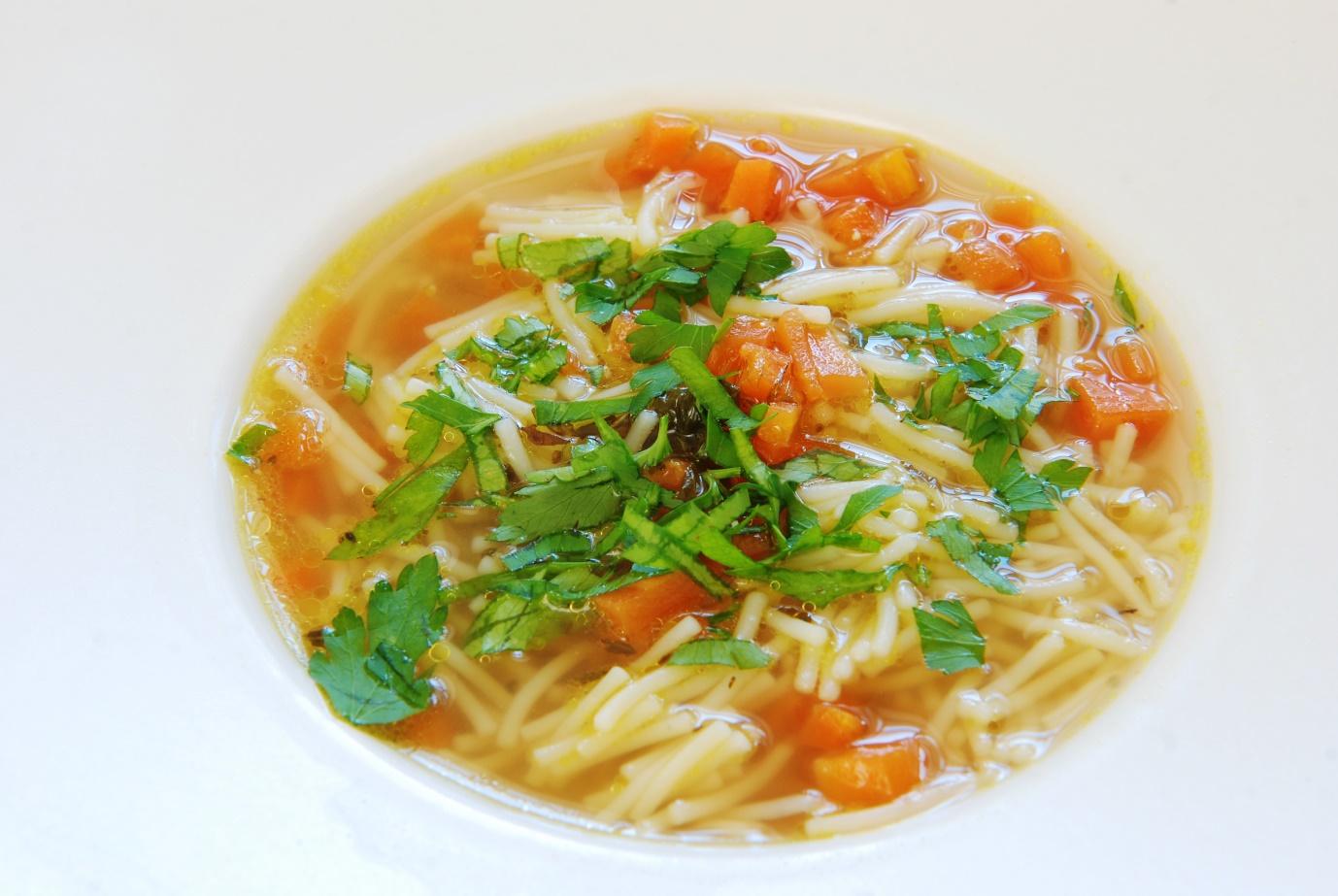 Ingredients:  				Preparation time: 3h½ kg lamb on bone½ kg turkey (or beef)2 bay leaves½ tsp ground cumin seeds½ tsp coriander seeds½ tsp ground ginger 10 whole black peppersPinch red chilli or cayenne pepperSalt to taste½ tsp turmericFresh vegetables:3 carrots, 1 parsley root, 1 leek, 1 onion, 5 gloves of garlic,1 x fennel bulb, bunch of  green parsley Preparation: On 4-5 litter of boiling water add: lamb, cumin seeds, coriander seeds, ginger, black pepper, chilli, turkey and salt.  Cook on the very low heat for about 1.5h. Then, add green parley, turmeric, carrots, parsley root, leek, onion, garlic and fennel. Cook on very low heat for another 1h. In the meantime, check the meat and if it is ready - take it out. Do the same with vegetables. Stock should be cooked for about 3h in total.Serve with egg noodles. Garnish with fresh green parsley.  